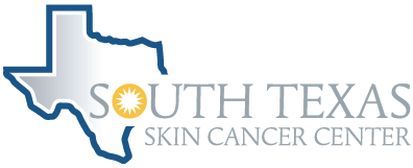 Ryan P. O’Quinn, MDJoshua L. Owen, MD, PhDCourtney S. Aldridge, PA-CCentralized Scheduling (210) 558-6234Centralized Fax (210) 446-5039[  ] Ryan P. O’Quinn, MD    			[  ] Joshua L. Owen, MD, PhD			[  ] Courtney Aldridge, PA-CNPI: 1205881281 				NPI: 1154717726					NPI: 1205966819Group Tax ID: 47-0851901Centralized Scheduling: (210) 558-6234Centralized Fax: (210) 446-5039Please FAX the Following:REFERRAL REQUEST FORMINSURANCE REFERRAL AUTHORIZATIONPROGRESS NOTESPATH REPORTPATIENT DEMOGRAPHICS AND INSURANCECLINIC LOCATIONS:2632 Broadway, Suite 300 SouthSan Antonio, TX  78215(Consults, Office Visits & Mohs Procedures)9238 Floyd Curl, Suite 101San Antonio, TX  78240(Consults, Office Visits & Mohs Procedures)813 ParisCastroville, TX  78009(Consults, Office Visits & Mohs Procedures)Common Referral Codes for Mohs:						Referral Codes for Other Dermatology Visits:99203/99214 PLUS the Following CPT Codes:						99203/99214 PLUS 11102/11104 AND 17000          17311 and 17312 for Head, Neck, Hands, Feet, Genitalia          17313 and 17314 for Trunk, Arms, Legs						Common ICD-10 Dermatology Codes:     AND Repair Codes:									Skin Lesion- D48.5	Rash- L30.9		Acne- L70.9               Face: 13132, 13152, 14041, 14061, 15240, 15260 					Psoriasis- L40.0		Alopecia- L65.9  	BCC- C44.xxx               Trunk/extremities: 13101, 13121, 14021, 15220					SCC- C44.xxx		Melanoma- C43.xxx	Melanoma In Situ- D03.xxxPlease Fax Referral Request Form to (210) 446-5039				Patient Name: __________________________________________________________________________________________________				Address: ____________________________________________________________________________________________				City, State, Zip: ________________________________________________________________________________________________				SSN: ________--________--________				DOB: ________/________/________				Home Phone: (_____) __________-_________			Mobile Number: (_____) _______-__________				Email: ___________________________________			[  ] Male	[  ] FemaleINSURANCE:				PRIMARY: _______________________________________		Policy #: _______________________________________				Group #: ________________________________________		Policy Holder: _________________________________				Subscriber DOB: _______/________/________			Subscriber SSN: ___________-_______-___________								SECONDARY: _______________________________________		Policy #: _______________________________________Group #: ________________________________________		Policy Holder: _________________________________Subscriber DOB: _______/________/________			Subscriber SSN: ________-_________-___________	Referring Physician: _____________________________________	Physician NPI#: __________________________Contact Person @ your office for this Referral: ________________________  	Phone (_______) ______-_________Fax: (_____) _______-____________			CPT Codes:  Evaluate & Treat ________________________________CPT Code: ________________________________________________  Diagnosis for Referral:  __________________________	ICD 10 Code: ___________________				Authorization Number (if applicable): _______________________________________________________________________				Total Visits Authorized: _________________________	Start Date: _____/_____/______	Expires: _______/_______/_______(PATIENT COPY)Patient Instructions:Please arrive 20 minutes prior to appointment time in order to finalize registration.A picture ID and your insurance card are required at the time of appointment registration.Copayment responsibilities are due at time of your registration.     2632 Broadway, Suite 300 South				    9238 Floyd Curl, Suite 101     San Antonio, TX 78215						    San Antonio, TX 78240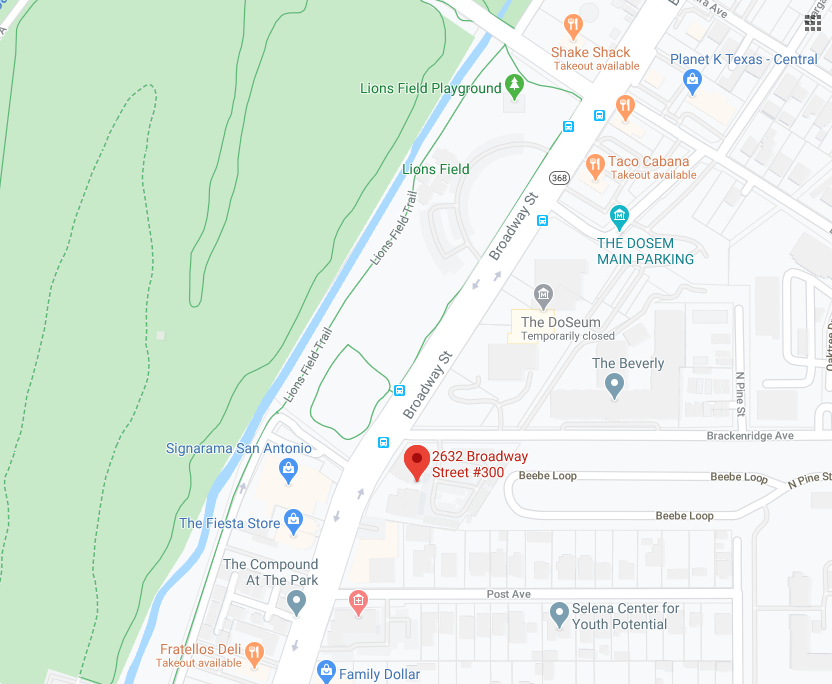 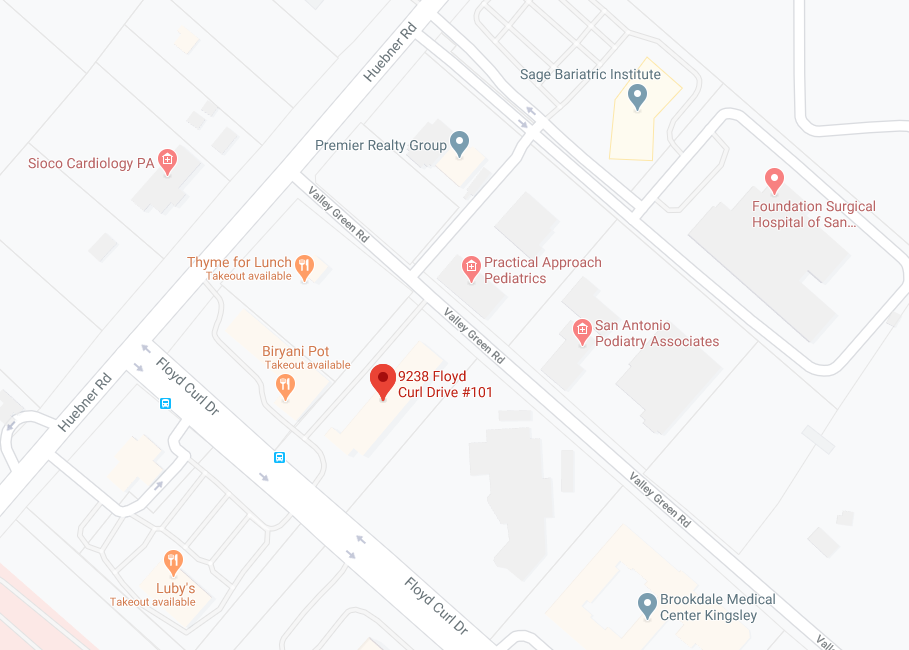 813 Paris, Castroville, TX 78009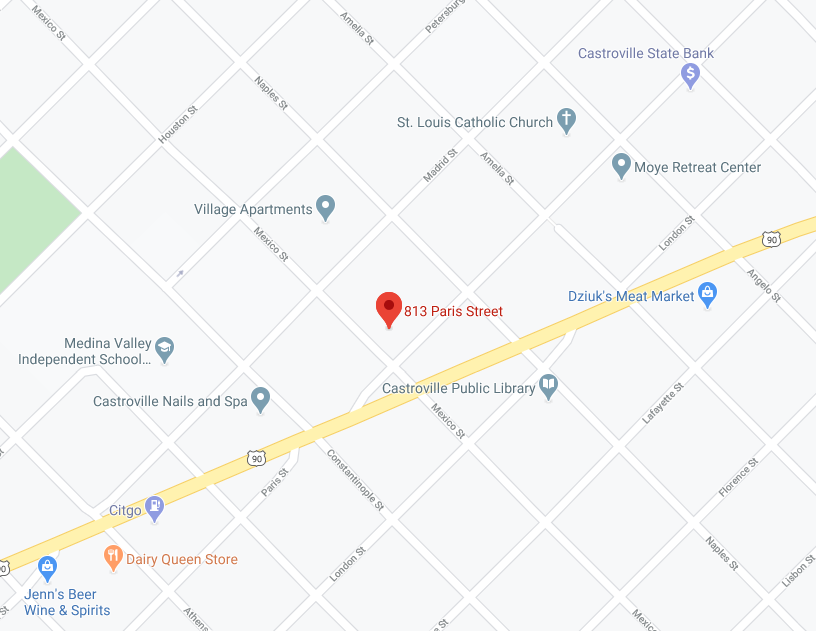 CENTRALIZED APPOINTMENTS: (210) 558-6234